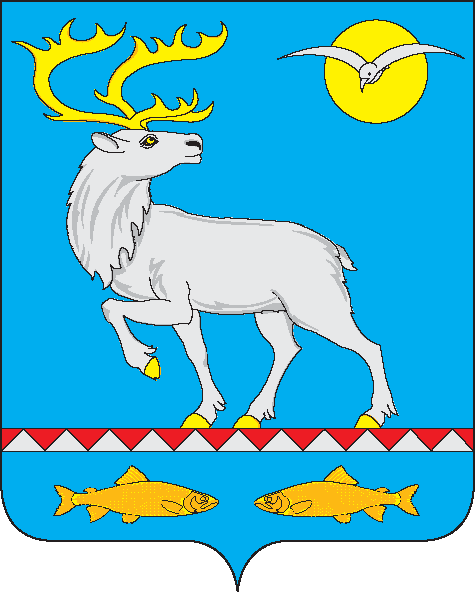 АДМИНИСТРАЦИЯГОРОДСКОГО ПОСЕЛЕНИЯ БЕРИНГОВСКИЙПОСТАНОВЛЕНИЕВ  целях реализации закона Чукотского автономного округа от 17 февраля 2005 года № 15-ОЗ «О порядке ведения органами мастного самоуправления Чукотского автономного округа учета граждан, нуждающихся в жилых помещениях, предоставляемых по договорам социального найма», Администрация городского поселения Беринговский, ПОСТАНОВЛЯЕТ:1. Утвердить прилагаемые списки жителей городского поселения Беринговский, состоящих на учёте  в качестве нуждающихся в жилых помещениях, предоставляемых по договорам социального найма, по состоянию на 01 марта 2015 года.2. Разместить указанные списки для всеобщего обозрения в доступных местах.Глава Администрации                                                                        С.А. СкрупскийСписокжителей городского поселения Беринговский, состоящих на учете в качестве нуждающихся в жилых помещениях,предоставляемых по договорам социального наймаСписокжителей городского поселения Беринговский, состоящих на учете в качестве нуждающихся в жилых помещениях,предоставляемых по договорам социального найма имеющих право на внеочередное получение жилых помещенийот 27 февраля 2015 года№ 21          п. БеринговскийОб утверждении списков жителей городского поселения Беринговский, состоящих на учёте в качестве нуждающихся в жилых помещениях, предоставляемых по договорам социального найма, по состоянию на 01 марта 2015 годаУТВЕРЖДЁН постановлением Администрациигородского поселения Беринговскийот 27.02.2015 г. № 21№ п/пФ.И.О.кол членов семьиместо работыкатегорияулица дом, кв.дата постановки на учет12345671Кондратюк Владимир Петрович4ОАО «Анадырский морской порт» ППК Беринговский непригодное для проживанияул. Давыдова, дом 13 кв.8                22.06.2012             № 92УТВЕРЖДЁНпостановлением Администрациигородского поселения Беринговскийот 27.02.2015 г. № 21№ п/пФ.И.О.кол членов семьиместо работыкатегорияулица дом, кв.дата постановки на учет12345671Кондратюк Владимир Петрович4ОАО «Анадырский морской порт» ППК Беринговский непригодное для проживанияул. Давыдова, дом 13 кв.8                22.06.2012             № 92